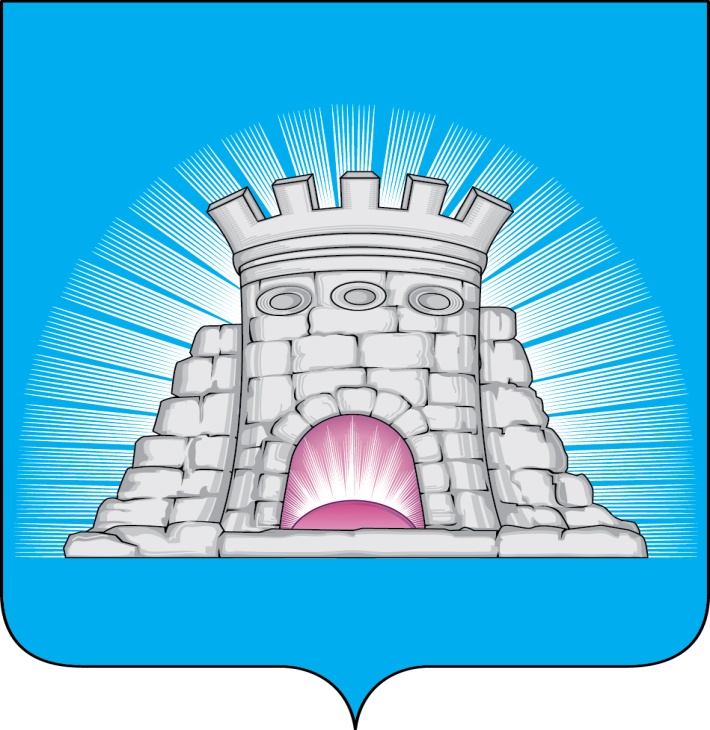 П О С Т А Н О В Л Е Н И Е   09.02.2023        №     169/2г.Зарайск                                О внесении изменений в муниципальную                                   программу городского округа Зарайск                                             «Предпринимательство»       В соответствии с решением Совета депутатов городского округа Зарайск Московской области от 29.12.2022 № 7/1  «О внесении изменений в решение Совета депутатов городского округа Зарайск Московской области от 16.12.2021 № 81/1 «О бюджете городского округа Зарайск Московской области на 2022 год и  плановый период 2023 и 2024 годов», Порядком разработки и реализации муниципальных программ городского округа Зарайск Московской области, утверждённого постановлением главы городского округа Зарайск от 17.08.2021 №1290/8                                     П О С Т А Н О В Л Я Ю:       1.Внести в муниципальную программу городского округа Зарайск «Предпринимательство» на срок 2020-2024 годы, утверждённую постановлением главы городского округа Зарайск от 14.11.2019 № 1965/11, следующие изменения:   -   Паспорт муниципальной программы «Предпринимательство» изложить в новой редакции (прилагается);   - Планируемые результаты реализации муниципальной программы «Предпринимательство» приложение №1 к Программе изложить в новой редакции (прилагается);    -  Подпрограмму III «Развитие малого и среднего предпринимательства» приложение №5 к Программе изложить в новой редакции (прилагается).      2. Службе по взаимодействию со СМИ администрации городского округа Зарайск разместить настоящее постановление на официальном сайте администрации городского округа Глава городского округа  В.А. Петрущенко    Верно: Начальник службы делопроизводства    Л.Б. Ивлева09.02.2023                                                                                                     010283Послано: в дело,  Мешкову А.Н., ФУ, ОЭиИ, СПРи СУ, КСП, юридический отдел,   СВ со СМИ, прокуратуре. А.В. Соколова66-2-56-02